Publicado en Madrid el 21/01/2021 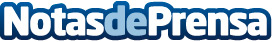 Llega el Festival de bestias a Teamfight Tactics: DestinosNuevos campeones, objetos, orígenes y clases llegan a TFT con la versión 11.2.También habrá un nuevo pase de batalla con nuevas recompensas de minileyendas, arenas y más. Con esta actualización dará comienzo el clasificatorio para el Campeonato de TFT: Destinos a partir del 26 de eneroDatos de contacto:Francisco Diaz637730114Nota de prensa publicada en: https://www.notasdeprensa.es/llega-el-festival-de-bestias-a-teamfight Categorias: Telecomunicaciones Juegos http://www.notasdeprensa.es